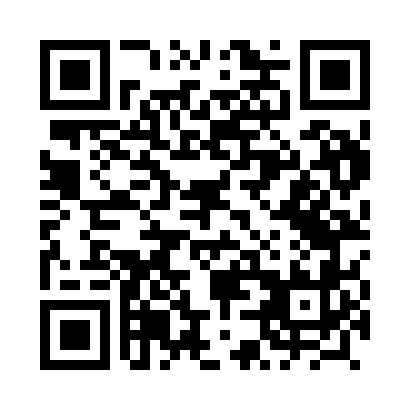 Prayer times for Ubyszow, PolandMon 1 Apr 2024 - Tue 30 Apr 2024High Latitude Method: Angle Based RulePrayer Calculation Method: Muslim World LeagueAsar Calculation Method: HanafiPrayer times provided by https://www.salahtimes.comDateDayFajrSunriseDhuhrAsrMaghribIsha1Mon4:146:1212:415:087:109:012Tue4:126:1012:405:097:129:033Wed4:096:0712:405:107:149:054Thu4:066:0512:405:117:159:075Fri4:036:0312:405:137:179:096Sat4:006:0112:395:147:199:127Sun3:575:5912:395:157:209:148Mon3:555:5612:395:167:229:169Tue3:525:5412:385:177:249:1910Wed3:495:5212:385:187:259:2111Thu3:465:5012:385:207:279:2312Fri3:435:4812:385:217:299:2613Sat3:405:4512:375:227:309:2814Sun3:375:4312:375:237:329:3015Mon3:345:4112:375:247:339:3316Tue3:315:3912:375:257:359:3517Wed3:285:3712:365:267:379:3818Thu3:255:3512:365:277:389:4019Fri3:215:3312:365:287:409:4320Sat3:185:3112:365:297:429:4521Sun3:155:2912:365:317:439:4822Mon3:125:2712:355:327:459:5123Tue3:095:2512:355:337:479:5324Wed3:065:2312:355:347:489:5625Thu3:025:2112:355:357:509:5926Fri2:595:1912:355:367:5210:0227Sat2:565:1712:355:377:5310:0428Sun2:525:1512:345:387:5510:0729Mon2:495:1312:345:397:5610:1030Tue2:465:1112:345:407:5810:13